2019年度郯城县人民检察院部门决算目	录第一部分 部门概况一、部门职责二、机构设置第二部分 2019年度部门决算表一、收入支出决算总表二、收入决算表三、支出决算表四、财政拨款收入支出决算总表五、一般公共预算财政拨款支出决算表六、一般公共预算财政拨款基本支出决算表七、一般公共预算财政拨款“三公”经费支出决算表八、政府性基金预算财政拨款收入支出决算表第三部分 2019年度部门决算情况说明一、收入支出决算总体情况说明二、收入决算情况说明三、支出决算情况说明四、财政拨款收入支出决算总体情况说明五、一般公共预算财政拨款支出决算情况说明六、一般公共预算财政拨款基本支出决算情况说明七、一般公共预算财政拨款“三公”经费支出决算情况说明八、政府性基金预算财政拨款收入支出决算情况说明九、重要事项情况说明第四部分 名词解释第五部分 附件第一部分	部门概况一、部门职责检察机关是国家的法律监督机关，我院主要通过履行侦查、批准逮捕、审查起诉、支持公诉等法律监督职能保证国家法律的统一和正确实施。主要职责是：（一）对于直接受理的刑事案件进行侦查；（二）对于公安机关侦查的案件进行审查，决定是否逮捕、起诉或者免于起诉；对于公安机关的侦查活动是否合法实行监督。（三）对于刑事案件提起公诉，支持公诉；对于人民法院的审判活动是否合法实行严格监督。（四）对于刑事案件判决裁定的执行和监狱、看守所的活动是否合法实行监督。二、机构设置从决算单位构成看，郯城县人民检察院部门决算包括：检察院本部以及下属事业单位信息中心。纳入郯城县人民检察院2019年度部门决算编制范围的预算单位2个，包括：第 二 部 分 2019年度部门决算表收入支出决算总表公开01表部门：郯城县人民检察院	单位：万元注：本表反映部门本年度的总收支和年末结转结余情况。本表金额转换为万元时，因四舍五入可能存在尾差。收入决算表公开02表部门：郯城县人民检察院	单位：万元注：本表反映部门本年度取得的各项收入情况。本表金额转换为万元时，因四舍五入可能存在尾差。支出决算表公开03表部门：郯城县人民检察院	单位：万元注：本表反映部门本年度各项支出情况。本表金额转换为万元时，因四舍五入可能存在尾差。财政拨款收入支出决算总表公开04表部门：郯城县人民检察院	单位：万元注：本表反映部门本年度一般公共预算财政拨款和政府性基金预算财政拨款的总收支和年末结转结余情况。本表金额转换为万元时，因四舍五入可能存在尾差。一般公共预算财政拨款支出决算表公开05表部门：郯城县人民检察院	单位：万元注：本表反映部门本年度一般公共预算财政拨款支出情况。本表金额转换为万元时，因四舍五入可能存在尾差。一般公共预算财政拨款基本支出决算表公开06表名称：郯城县人民检察院	单位：万元注：本表反映部门本年度按经济分类一般公共预算财政拨款基本支出明细情况。本表金额转换为万元时，因四舍五入可能存在尾差。一般公共预算财政拨款“三公”经费支出决算表公开07表名称：郯城县人民检察院	单位：万元注：本表反映部门本年度“三公”经费支出预决算情况。其中：预算数为“三公”经费年初预算数，决算数是包括当年一般公共预算财政拨款和以前年度结转资金安排的实际支出。本表金额转换为万元时，因四舍五入可能存在尾差。政府性基金预算财政拨款收入支出决算表公开08表名称：郯城县人民检察院	单位：万元本部门无政府性基金收入，也没有使用政府性基金安排的支出，故本表无数据。第 三 部 分  2019年度部门决算情况说明一、收入支出决算总体情况说明2019 年度收、支总计2718.54 万元。与2018 年相比，收、支总计各增加808.23万元，增长42.31%。主要是对2019年度决算数据进行调整，年初收入加入了累计结转结余，造成实际收入高于年初预算数，高于上年度决算数。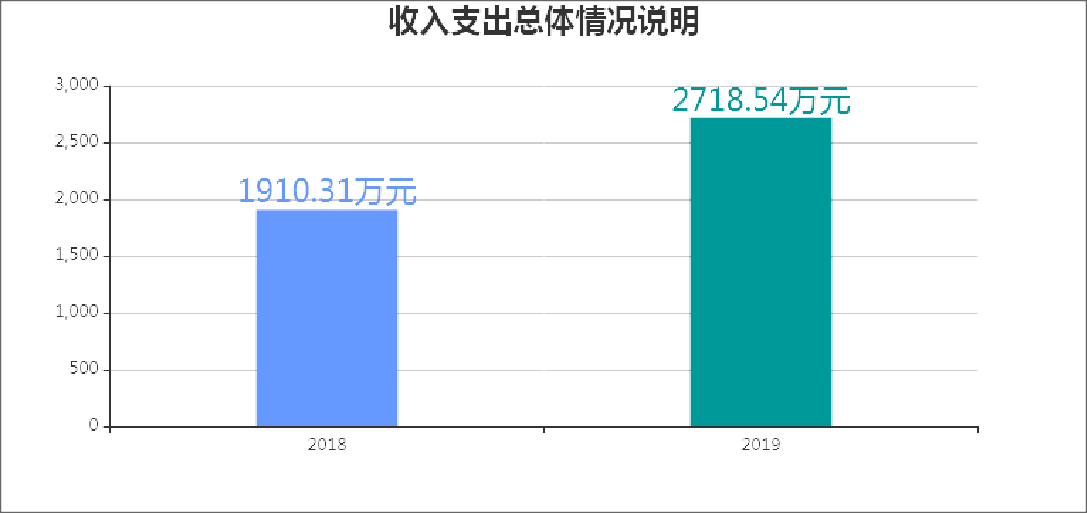 二、收入决算情况说明本年收入合计2718.54万元，其中：财政拨款收入2718.54万元，占100%；上级补助收入0万元，占0%；事业收入0万元，占0%；经营收入0万元，占0%；附属单位上缴收入0万元，占0%；其他收入0万元，占0%。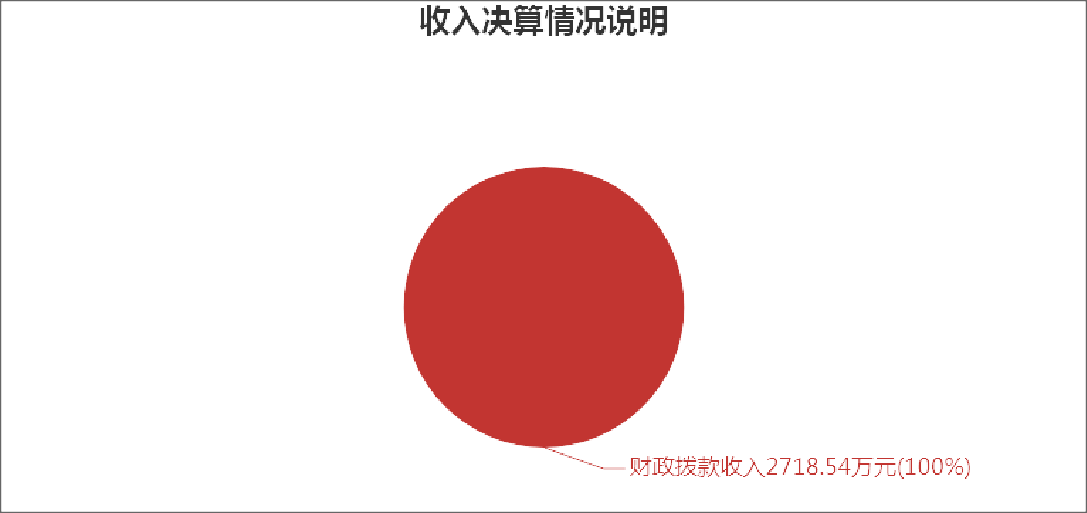 三、支出决算情况说明本年支出合计2103.09 万元， 其中： 基本支出1756.50 万元， 占83.52%； 项目支出346.59 万元， 占%；上缴上级支出0万元，占0%；经营支出0万元， 占0%；对附属单位补助支出0万元，占0%。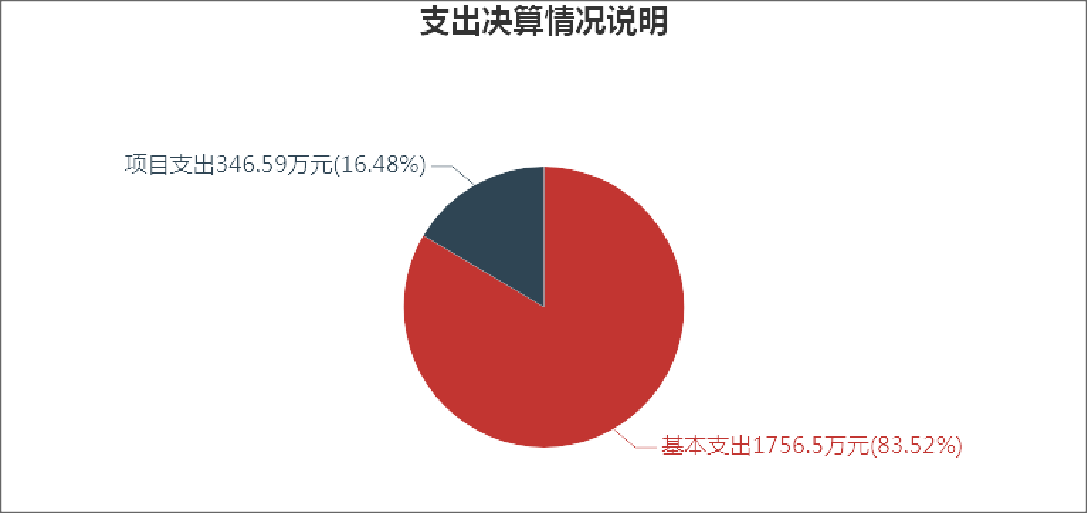 四、财政拨款收入支出决算总体情况说明2019 年度财政拨款收、支总计2718.54 万元。与2018年相比财政拨款收、支总计各增加808.23万元，增长42.31%。主要是对2019年度决算数据进行调整，年初收入加入了累计结转结余，造成实际收入高于年初预算数，高于上年度决算数。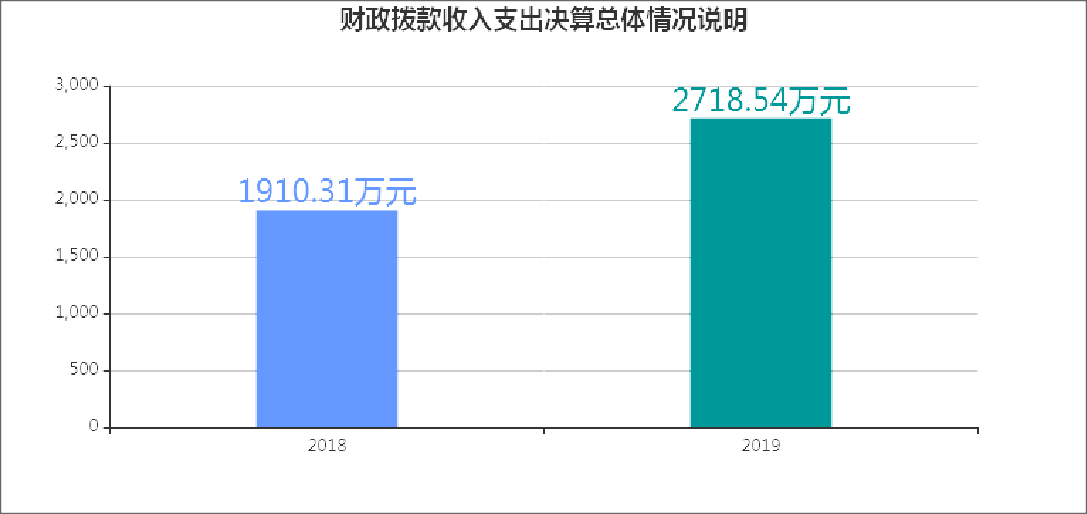 五、一般公共预算财政拨款支出决算情况说明（一）一般公共预算财政拨款支出决算总体情况2019 年度一般公共预算财政拨款支出2103.09 万元，占本年支出合计的100 %。与2018年相比，一般公共预算财政拨款支出增加192.78万元，增长10.09%。主要原因是人员工资上调，人员经费增加。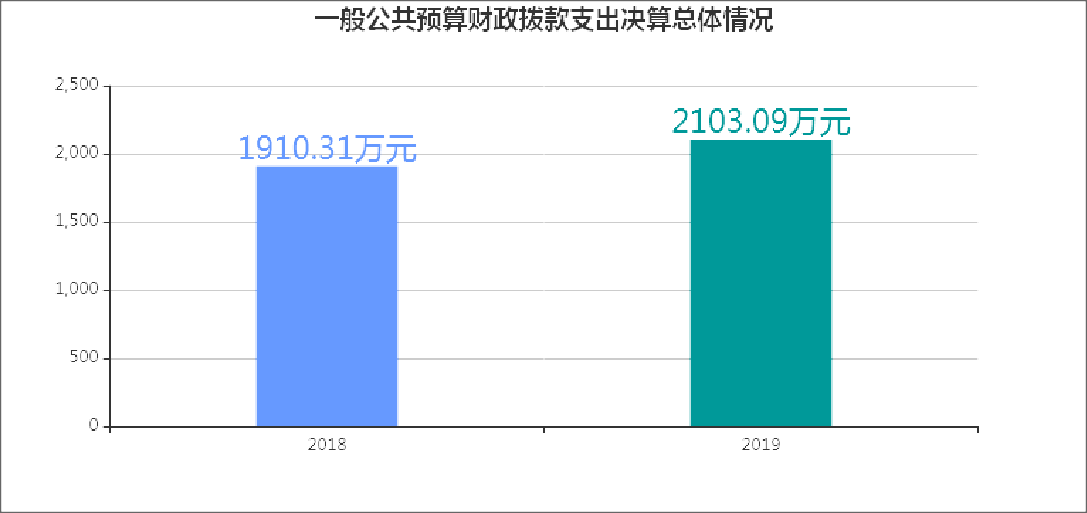 （二）一般公共预算财政拨款支出决算结构情况2019 年度一般公共预算财政拨款支出2103.09 万元，主要用于以下方面：(1)公共安全（类）支出2103.09万元，占100%。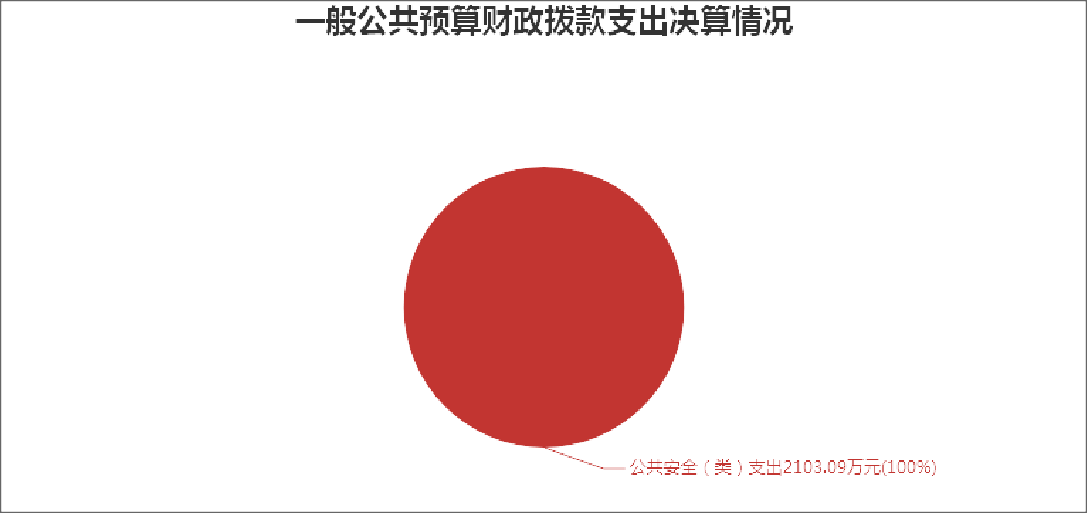 （三）一般公共预算财政拨款支出决算具体情况2019年度一般公共预算财政拨款支出年初预算为1741.74万元，支出决算为2,103.09万元，完成年初预算的120.75%。决算数大于年初预算数的主要原因检察人员绩效工资未纳入年初预算；人员增加，人员经费增加。其 中 ：           (1)公共安全支出（类）检察（款）行政运行（项）。主要反映用于工资福利支出、个人和家庭补助支出、商品服务支出等日常支出。年初预算为1456.91万元，支出决算为1756.50万元，完成年初预算的120.56%。决算数大于年初预算数主要原因是工资上调，人员经费上调。检察（款）其他检察支出（项）。主要反映用于其他检察支出。年初预算为25.14 万元， 支出决算为万元，完成年初预算的1378.64%。决算数大于年初预算数主要原因是预算类别调整。六、一般公共预算财政拨款基本支出决算情况说明2019 年度一般公共预算财政拨款基本支出决算1756.50万元，包括人员经费和公用经费，支出具体情况如下：人员经费1535.82万元，主要包括：基本工资、津贴补贴、奖金、机关事业单位基本养老保险缴费、住房公积金、其他工资福利支出、抚恤金、生活补助、其他对个人和家庭的补助等。公用经费220.68万元，主要包括：办公费、印刷费、水费、电费、取暖费、差旅费、维修(护)费、培训费、公务接待费、劳务费、工会经费、其他交通费用、其他商品和服务支出等。七、一般公共预算财政拨款“三公”经费支出决算情况说明（一）“三公”经费支出决算总体情况及增减变动原因一般公共预算财政拨款“三公”经费支出范围包括郯城县人民检察院机关及其所属预算单位，共2个预算单位。2019年度一般公共预算财政拨款“三公”经费决算数为23.15万元，完成年初预算的70%,其中：因公出国（境）费0.00万元，年初无预算；公务用车购置及运行维护费20.74万元，完成年初预算的69%； 公务接待费2.41万元，完成年初预算的80%。2019年“三公”经费决算比年初预算减少9.85万元主要原因 进一步压缩三公经费开支，厉行节约。其中：因公出国（境）费与2019年预算基本持平、公务用车购置及运行费比年初预算减少9.26万元、公务接待费比年初预算减少0.59万元。公务用车购置及运行费减少的主要原因是进一步压缩三公经费开支，厉行节约。公务接待费减少的主要原因是进一步压缩三公经费开支，厉行节约。（二）“三公”经费支出决算具体情况因公出国（境）费决算数为0万元，占一般公共预算财政拨款“三公”经费总数的0%。2019年使用财政拨款安排郯城县人民检察院等单位，因公出国（境）团组0个，累计0人次。公务用车购置及运行维护费决算数为20.74 万元，占一般公共预算财政拨款“三公”经费总数的90%。其中：公务用车购置费支出0万元，2019年郯城县人民检察院等单位使用财政拨款购置公务用车0辆；公务用车运行维护费20.74万元，主要用于用于维修和保险等支出。2019年郯城县人民检察院等单位财政拨款开支运行维护费的公务用车保有量为16辆。公务接待费决算数为2.41万元，占一般公共预算财政拨款“三公”经费总数的10%。2019年公务接待全部为国内公务接待，主要用于上级公务接待，共计接待37 批次、310人次，其中外事接待0批次、0人次。八、政府性基金预算财政拨款收入支出决算情况说明2019年度政府性基金预算财政拨款年初结转和结余0万元，本年收入0万元，本年支出0万元，年末结转和结余0万元。九、重要事项情况说明（一）机关运行经费支出情况2019年度机关运行经费支出220.68万元，与2019年预算基本持平。（二）政府采购支出情况2019年度政府采购支出总额26万元，其中：政府采购货物支出26万元、政府采购工程支出0万元、政府采购服务支出0万元。授予中小企业合同金额0万元，占政府采购支出总额的0%，其中：授予小微企业合同金额0万元，占政府采购支出总额的0%。（三）国有资产占用情况截至2019年12月31日，郯城县人民检察院共有车辆16辆，其中，符合规定的领导干部用车0辆、机要通信用车1辆、应急保障用车0辆、执法执勤用车12辆、特种专业技术用车3辆、其他用车0辆；单位价值50万元以上通用设备0台（套），单位价值100万元以上专用设备0台（套）。（四）预算绩效情况1.预算绩效管理工作开展情况。根据预算绩效管理要求，郯城县人民检察院单位按照“谁用款、谁评价” 的原则，组织对本部门机关及所属单位，对2019年度部门预算项目进行全面自评，涵盖项目4个，涉及预算资金488万元，占部门预算项目支出总额的77.17%，未实现100%的原因是：预算调整，部分项目取消。组织对合同制人员经费等4 个项目开展了部门评价，涉及资金488万元，上述项目委托第三方机构开展绩效评价。从评价情况来看，上述4个项目完成情况较好， 主要表现为：程序完整，支出规范，达到申报目标。2.部门决算中项目绩效自评结果。本部门没有项目开展绩效自评。 3.部门评价项目绩效评价结果以“合同制人员工资”项目为例，该项目绩效评价综合得分95，评价结果为“优秀”。（绩效评价报告详见“第五部分 附件”）。第四部分	名词解释一、财政拨款收入：指单位从同级财政部门取得的财政预算资金。按现行管理制度，部门决算中反映的财政拨款包括一般公共预算财政拨款和政府性基金财政拨款。二、上级补助收入：指事业单位从主管部门和上级单位取得的非财政补助收入。三、事业收入：指事业单位开展专业业务活动及其辅助活动取得的收入。包括事业单位收到的财政专户实际核拨的教育收费等。四、经营收入：指事业单位在专业业务活动及其辅助活动之外开展非独立核算经营活动取得的收入。五、附属单位上缴收入：指事业单位附属独立核算单位按照有关规定上缴的收入。六、其他收入：指单位取得的除上述“财政拨款收入”“上级补助收入”“事业收入”“经营收入”“附属单位上缴收入”等以外的各项收入。七、用事业基金弥补收支差额：指事业单位在用本年的“财政拨款收入”“财政拨款结转和结余资金” “事业收入”“经营收入”“其他收入”等不足以安排当年支出的情况下，使用以前年度积累的事业基金（事业单位当年收支相抵后按国家规定提取、用于弥补以后年度收支差额的基金）弥补本年度收支缺口的资金。八、年初结转和结余：指单位以前年度尚未完成、结转到本年仍按原规定用途继续使用的资金，或项目已完成等产生的结余资金。九、结余分配：指事业单位按照会计制度规定缴纳的所得税以及从非财政拨款结余或经营结余中提取的各类基金。十、年末结转和结余：指单位本年度或以前年度预算安排、因客观条件发生变化未全部执行或未执行，结转到以后年度继续使用的资金，或项目已完成等产生的结余资金。十一、基本支出：指单位为保障其机构正常运转、完成日常工作任务而发生的人员支出和日常公用支出。十二、项目支出：指单位在基本支出之外为完成特定的工作任务或事业发展目标所发生的支出。十三、经营支出：指事业单位在专业业务活动及其辅助活动之外开展非独立核算经营活动发生的支出。十四、“三公”经费：指县级部门用财政拨款安排的因公出国（境）费、公务用车购置及运行费和公务接待费。其中， 因公出国（ 境） 费反映单位公务出国（境）的国际旅费、国外城市间交通费、住宿费、伙食费、培训费、公杂费等支出；公务用车购置及运行费反映单位公务用车购置支出（含车辆购置税）及按规定保留的公务用车燃料费、维修费、过路过桥费、保险费、安全奖励费用等支出；公务接待费反映单位按规定开支的各类公务接待（含外宾接待）支出。十五、机关运行经费：指为保障行政单位（包括参照公务员法管理的事业单位）运行用于购买货物和服务的各项资金，包括办公及印刷费、邮电费、差旅费、会议费、福利费、日常维修费、专用材料及一般设备购置费、办公用房水电费、办公用房取暖费、办公用房物业管理费、公务用车运行维护费以及其他费用。十六、公共安全支出（ 类） 检察（ 款） 行政运行（项）：反映行政单位（包括实行公务员管理的事业单位）的基本支出。十七、公共安全支出（类）检察（款）其他检察支出（项）：反映除上述项目以外其他用于检察方面的支出。第五部分	附件2019年度郯城县人民检察院  部门预算项目绩效自评情况汇总表预算项目支出绩效自评表 合同制人员财政项目支出绩效.xls 转移支付财政项目支出绩效.xls 租赁财政项目支出绩效.xls 加班费财政项目支出绩效.xls2019年度绩效评价报告 合同制人员财政项目支出绩效.xls 租赁财政项目支出绩效.xls 加班费财政项目支出绩效.xls 转移支付财政项目支出绩效.xls收入收入收入支出支出支出项目行次决算数项目（按功能分类）行次决算数栏 次1栏 次2一、一般公共预算财政拨款收入12718.54一、一般公共服务支出310二、政府性基金预算财政拨款收入20二、外交支出320三、上级补助收入30三、国防支出330四、事业收入40四、公共安全支出342103.09五、经营收入50五、教育支出350六、附属单位上缴收入60六、科学技术支出360七、其他收入70七、文化旅游体育与传媒支出3708八、社会保障和就业支出3809九、卫生健康支出39010十、节能环保支出40011十一、城乡社区支出41012十二、农林水支出42013十三、交通运输支出43014十四、资源勘探信息等支出44015十五、商业服务业等支出45016十六、金融支出46017十七、援助其他地区支出47018十八、自然资源海洋气象等支出48019十九、住房保障支出49020二十、粮油物资储备支出50021二十一、灾害防治及应急管理支出51022二十二、其他支出52023二十三、债务还本支出53024二十四、债务付息支出5402555本年收入合计262718.54本年支出合计562103.09用事业基金弥补收支差额270结余分配570年初结转和结余280年末结转和结余58615.452959总计302718.54总计602718.54项目项目本年收入合计财政拨款收入上级补助收入事业收入经营收入附属单位上缴收入其他收入功能分类科目编码科目名称本年收入合计财政拨款收入上级补助收入事业收入经营收入附属单位上缴收入其他收入栏次栏次1234567合计合计2718.542718.5400000204公共安全支出2718.542718.540000020404检察2718.542718.54000002040401行政运行1897.551897.55000002040499其他检察支出820.98820.9800000项目项目本年支出合计基本支出项目支出上缴上级支出经营支出对附属单位补助支出功能分类科目编码科目名称本年支出合计基本支出项目支出上缴上级支出经营支出对附属单位补助支出栏次栏次123456合计合计2103.091756.50346.59000204公共安全支出2103.091756.50346.5900020404检察2103.091756.50346.590002040401行政运行1756.501756.5000002040499其他检察支出346.590346.59000收入收入收入支出支出支出支出支出项目行次决算数项目行次合计一般公共预算财政拨款政府性基金预算财政拨款栏次1栏次234一、一般公共预算财政拨款12718.54一、一般公共服务支出31000二、政府性基金预算财政拨款20二、外交支出320003三、国防支出330004四、公共安全支出342103.092103.0905五、教育支出350006六、科学技术支出360007七、文化旅游体育与传媒支出370008八、社会保障和就业支出380009九、卫生健康支出3900010十、节能环保支出4000011十一、城乡社区支出4100012十二、农林水支出4200013十三、交通运输支出4300014十四、资源勘探信息等支出4400015十五、商业服务业等支出4500016十六、金融支出4600017十七、援助其他地区支出4700018十八、自然资源海洋气象等支出4800019十九、住房保障支出4900020二十、粮油物资储备支出5000021二十一、灾害防治及应急管理支出5100022二十二、其他支出5200023二十三、债务还本支出5300024二十四、债务付息支出540002555本年收入合计262718.54本年支出合计562103.092103.090年初财政拨款结转和结余270年末财政拨款结转和结余57615.45615.450一、一般公共预算财政拨款28058二、政府性基金预算财政拨款29059总计302718.54总计602718.542718.540项目项目本年支出本年支出本年支出功能分类科目编码科目名称小计基本支出项目支出栏次栏次123合计合计2103.091756.50346.59204公共安全支出2103.091756.50346.5920404检察2103.091756.50346.592040401行政运行1756.501756.5002040499其他检察支出346.590346.59人员经费人员经费人员经费公用经费公用经费公用经费公用经费公用经费公用经费经济分类科目编码科目名称决算数经济分类科目编码科目名称决算数经济分类科目编码科目名称决算数301工资福利支出1495.11302商品和服务支出220.68307债务利息及费用支出030101基本工资389.8830201办公费42.7430701国内债务付息030102津贴补贴514.7330202印刷费1.2430702国外债务付息030103奖金147.8430203咨询费030703国内债务发行费用030106伙食补助费030204手续费030704国外债务发行费用030107绩效工资030205水费1.01310资本性支出030108机关事业单位基本养老保险缴费206.6330206电费44.2231001房屋建筑物购建030109职业年金缴费030207邮电费031002办公设备购置030110职工基本医疗保险缴费030208取暖费0.4731003专用设备购置030111公务员医疗补助缴费030209物业管理费031005基础设施建设030112其他社会保障缴费030211差旅费1.5731006大型修缮030113住房公积金108.0430212因公出国（境） 费用031007信息网络及软件购置更新030114医疗费030213维修(护)费22.5431008物资储备030199其他工资福利支出128.0030214租赁费031009土地补偿0303对个人和家庭的补助40.7130215会议费031010安置补助030301离休费030216培训费0.0231011地上附着物和青苗补偿030302退休费030217公务接待费2.4131012拆迁补偿030303退职（役）费030218专用材料费031013公务用车购置030304抚恤金28.1230224被装购置费031019其他交通工具购置030305生活补助11.0730225专用燃料费031021文物和陈列品购置030306救济费030226劳务费0.0331022无形资产购置030307医疗费补助030227委托业务费031099其他资本性支出030308助学金030228工会经费17.92312对企业补助030309奖励金030229福利费031201资本金注入030310个人农业生产补贴030231公务用车运行维护费031203政府投资基金股权投资030399其他对个人和家庭的补助1.5230239其他交通费用68.9531204费用补贴0030240税金及附加费用031205利息补贴0030299其他商品和服务支出17.5631299其他对企业补助000399其他支出00039906赠与00039907国家赔偿费用支出00039908对民间非营利组织和群众性自治组织补贴00039999其他支出0人员经费合计1535.82公用经费合计公用经费合计公用经费合计公用经费合计公用经费合计220.68预算数预算数预算数预算数预算数预算数决算数决算数决算数决算数决算数决算数合计因公出国（境） 费公务用车购置及运行维护费公务用车购置及运行维护费公务用车购置及运行维护费公务接待费合计因公出国（境） 费公务用车购置及运行维护费公务用车购置及运行维护费公务用车购置及运行维护费公务接待费合计因公出国（境） 费小计公务用车购置费公务用车运行维护费公务接待费合计因公出国（境） 费小计公务用车购置费公务用车运行维护费公务接待费33.00030.00030.003.0023.15020.74020.742.41项目项目年初结转和结余本年收入本年支出本年支出本年支出年末结转和结余功能分类科目编码科目名称年初结转和结余本年收入小计基本支出项目支出年末结转和结余栏次栏次123456合计合计